                                                                                                                                                                                                خوێندنی بالا وتوێژینەوەی زانستی                                                                                     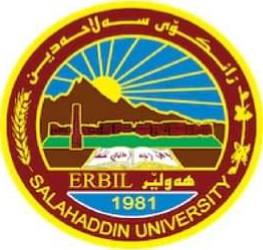 زانکۆی سەلاحەدین -هەولێرکۆلێژی بەرێوبرد و ئابووری بەشی-   ئابووری                    توێژینەوەیەک دەربارەیکاریگەری وەبەرهێنان لەسەر بێکاریپرۆژەی دەرچوونیپێشکەش بە بەشی( ئابووری )کراوە ٫وەک بەشێک لە پێداویستی بەدەست هێنانیبروانامەی بەکالۆریۆس  لە زانستی (ئابووری).ئامادەکردنی                                                                   بەسەرپەرشتیکلثوم ئازاد عبدولواحید                                            پ.ی.د.یاسین عثمان بسم الله الرحمن الرحیميَا أَيُّهَا النَّاسُ إِنَّ وَعْدَ اللَّهِ حَقٌّ فَلَا تَغُرَّنَّكُمُ الْحَيَاةُ الدُّنْيَا وَلَا يَغُرَّنَّكُم بِاللَّهِ الْغَرُورُ ( 5 ) پێشکەش بەـ  بە (دایک و باوکی )خۆشەویستمان .ـ بە (خوشک و برا) خۆشەویستەکانمان .ـ بە گشت خوێنەران .ـ بە سەرۆکایەتی بەشی ئابووری .سوپاس و پێزانینـ بۆ خودای گەورە کە توانای پێبەخشین بۆ تەواو کردنی ئەم لێکۆڵینەوەیە .ـ بۆ دایک و باوکمان کە ئەزیەت و ناخۆشیان بینیوە تا ئێمەیان گەیاندۆتە ئەم قۆناغ و ئاستە .ـ بۆ خوشک و برا خۆشەویستەکانمان .ـ بۆ (دکتۆر یاسین) کە ئەرکی سەرپەرشتیاریکردنی ئەم لێکۆڵینەوەی گرتە ئەستۆ .پێشەکیپێشەکی بێکاری بەڵایەکی ئابوورییە کە هەموو وڵاتان بەدەستیەوە دەناڵێنن، بەجۆرێک هەوڵدەدات لەڕێگەی سیاسەتی ئابووریی جۆراوجۆرەوە کەمی بکاتەوە، بە لەبەرچاوگرتنی ئەوەی کە وەبەرهێنان و دامەزراندنی تەواو یەکێکە لە پایە بنەڕەتییەکانی، کە وڵاتە جیاوازەکان هەوڵی بەدەستهێنانی دەدەن، هەرچییەک بێت سیستەمی ئابوورییان، و  وەبەرهێنانی   یەکێکە لە چارەسەرە بەدیلەکانی بنەڕەتی بۆ کەمکردنەوەی دیاردەی بێکاری، بەتایبەتی لە وڵاتانی عەرەبی بەرهەمهێنەری نەوت کە بەدەست ناسکی ئابوورییەکانیانەوە دەناڵێنن، بەهۆی پشتبەستنی زۆربەیان بە یەک سەرچاوە ، کە بریتییە لە نەوت و غاز، بۆ دابینکردنی دارایی گەشەپێدان.لە بازاڕی نێودەوڵەتیدا، لە دوای گۆڕینی ئابووری ێساکانی ئابووری بازاڕ و هاندانی وەبەرهێنانی کەرتی تایبەت بە گشتی و وەبەرهێنانی ڕاستەوخۆی بیانی بەتایبەتی، کە ببێتە هۆ کەم کردنەوەی بێکاری گرنگی توێژینەوەکە گرنگی توێژینەوەکە لەوە سەرچاوە دەگرێت کە مامەڵە لەگەڵ کێشەی بێکاری دەکات، کە یەکێکە لەو کێشە چارەسەرنەکراوانەی کە ئابووری  بەدەستیەوە دەناڵێنێت، هەروەها  ئەو ڕۆڵەی وەبەرهێنانی  دەیگێڕێت  لە کەمکردنەوەی ئەم کێشەیە.   کێشەی توێژینەوەکە لە وەڵامی ئەم پرسیارانەی خوارەوە سەرچاوە دەگرێت: ئایا وەبەرهێنانی ڕاستەوخۆی دەرەکی بەشدارە لە کەمکردنەوەی ڕێژەی بێکاری لە ، و ئایا پەیوەندییەکی هاوسەنگ لە نێوانیاندا هەیە    ئامانجی توێژینەوەکە دیاریکردنی کاریگەریی ڕەوتی وەبەرهێنانی ڕاستەوخۆی بیانییە لەسەر بێکاری، هەروەها ڕادەی بەشداریکردنیان لە سیاسەتی دامەزراندندا بە شیکردنەوەی پەیوەندی نێوانیان.گریمانەکانی توێژینەوە: بۆ ئەوەی وەڵامی کێشە و پرسیارە سەرەکییەکان بدەینەوە، پشتمان بە کۆمەڵێک گریمانە بەست کە بەشدارن لە پێناسەکردنی پارامێتەرەکانی بابەتەکە و دانانی لە چوارچێوەی دروستی خۆیدا، بەم شێوەیەی خوارەوە: - وەبەرهێنانی ڕاستەوخۆی بیانی یەکێکە لە ئامرازە سەرەکییەکان لە زیادکردنی هەلی کار لە وڵاتانی تازەپێگەیشتودا. جیاوازی هەیە لە تێڕوانین و لێکدانەوە بۆ بێکاری لەلایەن هەریەک لە قوتابخانە ئابوورییەکان. چارەسەری کۆتایی و ڕیشەیی نییە بۆ نەهێشتنی. شێوازی توێژینەوە: توێژینەوەکە شێوازێکی وەسفکەر بەکاردەهێنێت لە دەستنیشانکردنی بنەما و چەمکە بنەڕەتییەکان بە پێداچوونەوە بە کۆمەڵێک دیدگای جیاواز لەسەر قوتابخانە ئابوورییەکان کە... مامەڵەی لەگەڵ توێژینەوە و شیکاری هەردوو وەبەرهێنانی ڕاستەوخۆی بیانی و بێکاری کردووە، جگە لە ڕێبازی شیکاری، کە ئامانجی شیکردنەوەی پەیوەندی نێوان وەبەرهێنانی ڕاستەوخۆی بیانی و بێکارییە                         لیستی ناوەرۆکپێشکەش بە                                                           لاپەرەسوپاس و پێزانینلیستی ناوەرۆکپێشەکیگرینگی توێژینەوەکەکێشەی توێژینەوەکەئامانجی توێژینەوەکەگریمانەی توێژینەوەکەشێوازی توێژینەوەکەباسی یەکەم/چوارچێوەی بیردۆزی وەبەرهێنانپێشەکیباسی یەکەم/پێناسەی وەبەرهێنان وجۆرەکانییەکەم/پێناسەی وەبەرهێناندووەم /جۆرەکانی وەبەرهێنانیەکەم/ئامراز وئامانجەکانی وەبەرهێنانیەکەم/ئامرازەکانی وەبەرهێناندووەم/ئامانجەکانی وەبەرهێنانسێیەم/شێوازەکان و سوودەکان و مەترسیەکانی وەبەرهێنانیەکەم/ شێوازەکانی وەبەرهێناندووەم/سودەکانی وەبەرهێنانسێ/مەترسیەکانی وەبەرهێنانباسی دووەم/چوارچێوەی بیردۆزی بێکاریپێشەکییەکەم/پێناسە و چەمک ومەبەستی بێکارییەکەم/پێناسە بێکاریدووەم/چەمکی بێکاری              سێیەم/مەبەستی لە بێکاریدووەم/جۆرەکان وهۆکارەکانی بێکارییەکەم/جۆرەکانی بێکاریدووەم/هۆکارەکانی بێکاریسێیەم/کاریگەری وچارەسەری بێکارییەکەم/کاریگەری بێکاریدووەم/ چارەسەری بێکاریباسی سێیەم/ پەیوەندی لە نێوان وەبەرهێنان و بێکارییەکەم/ پەیوەندی لە نێوان وەبەرهێنان راستەوخۆی بیانی لەسەربێکاریدووەم/ سوودەکانی وەبەرهێنان راستەوخۆ بیانی لەسەر بێکاریسێیەم/ کاریگەری ئەرێنی وەبەرهێنان راستەوخۆ بیانی لەسەر بێکاریچوارەم/ کاریگەری نەرێنی وەبەرهێنانی راستەوخۆی بیانی لەسەربێکاردەرئەنجامپێشنیازەکانسەرچاوە